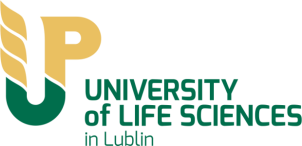 Section to be completed BEFORE MOBILITY  *Course type: lecture, classes, seminar, other (please specify)**Minimum 8 teaching hours per 5 working days or any shorter period of stay (longer stay – proportionately more hours). If the teaching activity is combined with a training activity during a single period abroad, the minimum is reduced to 4 teaching hours per week (or any shorter period of stay). There is no minimum number of teaching hours for invited staff from enterprises.By signing7 this document, the teaching staff member, the sending institution/enterprise and the receiving institution confirm that they approve the proposed mobility agreement.The sending higher education institution supports the staff mobility as part of its modernisation and internationalisation strategy and will recognise it as a component in any evaluation or assessment of the teaching staff member.The teaching staff member will share his/her experience, in particular its impact on his/her professional development and on the sending higher education institution, as a source of inspiration to others. The teaching staff member and the beneficiary institution commit to the requirements set out in the grant agreement signed between them.The teaching staff member and the receiving institution will communicate to the sending institution/enterprise any problems or changes regarding the proposed mobility programme or mobility period. Seniority:  Junior (approx. < 10 years of experience), Intermediate (approx. > 10 and < 20 years of experience) or Senior (approx. > 20 years of experience).2 Nationality: Country to which the person belongs administratively and that issues the ID card and/or passport.3Any Programme or Partner Country enterprise or, more generally, any public or private organisation active in the labour market or in the fields of education, training and youth4 Erasmus Code: A unique identifier that every higher education institution that has been awarded with the Erasmus Charter for Higher Education receives. It is only applicable to higher education institutions located in Programme Countries.5 Country code: ISO 3166-2 country codes available at: https://www.iso.org/obp/ui/#search.6 The ISCED-F 2013 search tool available at http://ec.europa.eu/education/tools/isced-f_en.htm should be used to find the ISCED 2013 detailed field of education and training that is to the subject taught.7 Circulating papers with original signatures is not compulsory. Scanned copies of signatures or digital signatures may be accepted, depending on the national legislation of the sending institution.STAFF MOBILITY FOR TEACHING ASSIGNMENTS (STA)   Mobility Agreement (Individual Teaching Programme)STAFF MOBILITY FOR TEACHING ASSIGNMENTS (STA)   Mobility Agreement (Individual Teaching Programme)STAFF MOBILITY FOR TEACHING ASSIGNMENTS (STA)   Mobility Agreement (Individual Teaching Programme)STAFF MOBILITY FOR TEACHING ASSIGNMENTS (STA)   Mobility Agreement (Individual Teaching Programme)STAFF MOBILITY FOR TEACHING ASSIGNMENTS (STA)   Mobility Agreement (Individual Teaching Programme)STAFF MOBILITY FOR TEACHING ASSIGNMENTS (STA)   Mobility Agreement (Individual Teaching Programme)STAFF MOBILITY FOR TEACHING ASSIGNMENTS (STA)   Mobility Agreement (Individual Teaching Programme)STAFF MOBILITY FOR TEACHING ASSIGNMENTS (STA)   Mobility Agreement (Individual Teaching Programme)Academic year2020/2021Academic year2020/2021Academic year2020/2021Academic year2020/2021Academic year2020/2021Planned period of a teaching activityPlanned period of a teaching activityPlanned period of a teaching activityFrom  (dd/mm/yyyy)From  (dd/mm/yyyy)From  (dd/mm/yyyy)To  (dd/mm/yyyy)     To  (dd/mm/yyyy)     To  (dd/mm/yyyy)     To  (dd/mm/yyyy)     To  (dd/mm/yyyy)     Planned period of a teaching activityPlanned period of a teaching activityPlanned period of a teaching activityDuration (days) - totalDuration (days) - totalDuration (days) - totalDuration (days) – excluding travel daysDuration (days) – excluding travel daysDuration (days) – excluding travel daysDuration (days) – excluding travel daysDuration (days) – excluding travel daysThe TeacherThe TeacherThe TeacherThe TeacherThe TeacherThe TeacherThe TeacherThe TeacherThe TeacherThe TeacherThe TeacherThe TeacherThe TeacherLast NameLast NameLast NameFirst NameFirst NameFirst NameAcademic Degree/TitleAcademic Degree/TitleAcademic Degree/TitleSeniority1Seniority1Seniority1  < 10 years of experience   >10 and<20 years of experience  > 20 years of experience  < 10 years of experience   >10 and<20 years of experience  > 20 years of experience  < 10 years of experience   >10 and<20 years of experience  > 20 years of experience  < 10 years of experience   >10 and<20 years of experience  > 20 years of experienceNationality2Nationality2Nationality2Gender (Male/Female/Undefined)Gender (Male/Female/Undefined)Gender (Male/Female/Undefined)EmailEmailEmailFaculty/Institute/Dept(if applicable)Faculty/Institute/Dept(if applicable)Faculty/Institute/Dept(if applicable)Address (business)Address (business)Address (business)Telephone, Fax (business)Telephone, Fax (business)Telephone, Fax (business)The Sending Institution/Enterprise3The Sending Institution/Enterprise3The Sending Institution/Enterprise3The Sending Institution/Enterprise3The Sending Institution/Enterprise3NameErasmus Code4 Size of enterprise(if applicable)Size of enterprise(if applicable)  < 250  > 250Address (Street, No, Zip Code, City)Country/ Country code5Country/ Country code5Contact Person at the sending institution / enterpriseE-mail/phoneThe Receiving InstitutionThe Receiving InstitutionThe Receiving InstitutionThe Receiving InstitutionThe Receiving InstitutionThe Receiving InstitutionNameNameUNIVERSITY OF LIFE SCIENCES IN LUBLIN, Poland   (Uniwersytet Przyrodniczy w Lublinie)UNIVERSITY OF LIFE SCIENCES IN LUBLIN, Poland   (Uniwersytet Przyrodniczy w Lublinie)UNIVERSITY OF LIFE SCIENCES IN LUBLIN, Poland   (Uniwersytet Przyrodniczy w Lublinie)UNIVERSITY OF LIFE SCIENCES IN LUBLIN, Poland   (Uniwersytet Przyrodniczy w Lublinie)UNIVERSITY OF LIFE SCIENCES IN LUBLIN, Poland   (Uniwersytet Przyrodniczy w Lublinie)Erasmus Code5Erasmus Code5PL LUBLIN04Size of enterprise(if applicable)Size of enterprise(if applicable)  < 250   > 250  < 250   > 250Faculty/Department/Unit(if applicable) Faculty/Department/Unit(if applicable) Address (Street, No, Zip Code, City)Address (Street, No, Zip Code, City)Akademicka 13, 20-950 LublinAkademicka 13, 20-950 LublinCountry/ Country code5Country/ Country code5POLAND/PLContact Person at the Department(Name, position, e-mail/phone)Contact Person at the Department(Name, position, e-mail/phone)I. PROPOSED MOBILITY PROGRAMME (Details of the Individual Teaching Programme)I. PROPOSED MOBILITY PROGRAMME (Details of the Individual Teaching Programme)I. PROPOSED MOBILITY PROGRAMME (Details of the Individual Teaching Programme)Main Subject Field6Language of teachingOverall Objectives of the mobility:   Teaching Programme -Topic(s) taughtCourse type*Number of hours**Level (mark by X)Level (mark by X)Level (mark by X)Number of students benefiting from the activity Teaching Programme -Topic(s) taught(choose - see below)Number of hours**BachelorMasterDoctoralNumber of students benefiting from the activity TYPE OF MOBILITY: full time at the receiving instituton  full time at the receiving institution carried out online  blended  remoteExpected outcomes and impact (not limited to the number of students concerned; e.g. on the professional development of the teaching staff member and on the competences of students at both institutions):Added value of the mobility ( for teacher and in the context of the modernisation and internationalisation strategies of the institutions involved):II. COMMITMENT OF THE THREE PARTIESThe Teaching Staff Member (Teacher)The Teaching Staff Member (Teacher)NameDate …………………………………….Signature ……………………………………………The Sending Institution/Enterprise The Sending Institution/Enterprise Name of the responsible personDate …………………………………….Signature and stamp……………………………………………Institutional  Erasmus+ CoordinatorIZABELA WOLSKA, MADateStampSignatureThe Receiving University(ULS Lublin)The Receiving University(ULS Lublin)Name of the responsible personIzabela WolskaInstitutional  Erasmus+ CoordinatorDate …………………………………….Signature and  stamp……………………………………………